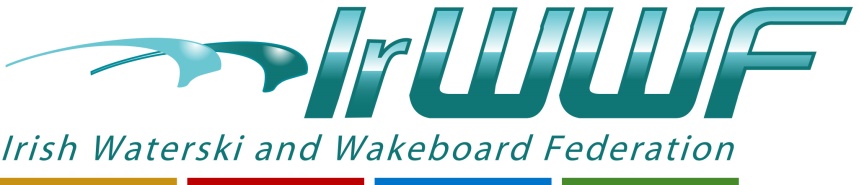 2023 Presidents Report to AGMThe 2022 Committee started off with a new President, Cornelia Krausz and a new Treasurer, Dave Foley. The transition should have been seamless however quite quickly there were some communication difficulties and unfortunately Cornelia and Dave did not receive the support and understanding they deserved. Between the AGM in April and June there were very few decisions made or proposals progressed. Following a meeting May 2022 Barry Galvin Resigned his position on the Management Committee (MC).  Barry’s contribution to The Federation and in particular Waterskiing should be recognized and his work since coming back onto the Management Committee is evident in the success of the Slalom League.In June Eileen Gavin Resigned her position on the Management Committee as Women in Sport Officer, again Eileen worked tirelessly in her role as WIS Officer and was dedicated to her role. The increased funding year on year is an indication of her work.The 2022 Committee consisted of the following:President		Cornelia Krausz, Muckno till 22nd June			Paul Carroll, Muckno since 22nd JuneSecretary		Miriam Quinn, Wake N SkiTreasurer		Dave Foley, Wake N Ski  till 31.12.22			Brid Deegan Wake N Ski & Long Island 19.1.23 to dateWaterski Officer	Barry Galvin, CPBWSC till 9.5.22			Simon Durham, Wake N Ski / Golden Falls 23.8.22 to dateWakeboard 		Dave Zebedee, LIWSCWomen in Sport	Eileen Galvin, CPBWSC till 23.6.22			Keela O’Malley, Wake N Ski, 23.8.22 to dateMiriam will cover the other non-committee positions in her reportThe Committee held 9 meetings from June ’22 till March ‘23 since I resumed my role as President. There was a considerable amount of catching up to be done so our first priority was to release funding to Clubs & Athletes to kick start the season, all be it late.All minutes are available for review at:https://www.irishwwf.ie/iwwf/documents/minutes 10 Clubs affiliated in 2022, with Carrig not opening in 2022. Insurance costs are crippling our Clubs. To try and help we issued a €700 Insurance Grant in December to help all our Clubs.We made decisions on all matters based on equality, fairness and where our funds were best utilised.   process to deliver quickly and fairly to allow our Clubs and Athletes get going and progress our Season.We are also in the process of introducing new procedures whereby new Committee Officers will receive more supports in their roles from those leaving the roles. We also hope to cap the terms of Officers to allow for more rotation and new Blood / Ideas.  We continue to engage with Sport Ireland on many Forums and are also affiliated with Federation of Irish Sport and The Northern Ireland Sports Forum.From a shaky resumption as President to date the new Committee have worked tirelessly and have increased meetings and use if IT. We now use Microsoft Teams and Spond, and these will be rolled out more in 2023.It is important to recognize the work of both Miriam Quinn and Cornelia Krausz in this. They have put many many hours into making it work and I would like to acknowledge that.EA Congress took place on the 4th February in Antalya, Turkey. I attended as President and IrWWF member Linda Johnston was also there as EA Wakeboard Council Secretary. The minutes and reports are available at https://www.iwwf-ea.eu/iwwf-ea/waterski.nsf/xEAOfficeMailings.xspThe continued support of The Board is much appreciated, Cathal as Board Secretary and The Board are always there to offer support and guidance if required and I wish to recognise that at this meeting.It would be remiss of me not to recognize the work done by Dave Foley, Dave took up the Treasurers role at the 2022 AGM and did the work with vigor and professionalism.I would also at this juncture like to thank Brid Deegan for stepping in as Treasurer.The 2022 Highlights for the IrWWF have been:Funding to all Clubs International Athletes funding increased5 Round Slalom LeagueWakeboard Nationals Waterski NationalsLevel 0 Coaching CourseLevel 1 Coaching CourseWIS and Hers Outdoors events around the CountryInclusion Sports Weekend in DromineerVision Sports Days supportedInclusion week supported11 Athletes supported to attend  6 International Events  including World Games, World and European Championships in both waterski and wakeboardDianne Kirby taking gold in jump and tricks; silver in slalom at the + 35 EA Championships in GreeceEamonn Prunty taking Gold in Trick at the Disabled Championships in Austria with a pending Record at 1710 points and Silver in SlalomDianne Kirby taking Silver Overall at the World over 35 Championships in France (Gold in Jump and Bronze in Tricks )Paul Johnston taking Gold in Masters at the EA Wakeboard Boat Championships in GermanyIreland on The Waters Expo attended at LisburnNew Merchandise now available with Federation LogoCore Grant Increase to €42,000Covid Support Grant of €25,000I would like to thank each and every Club and Member for their support, input and help in our 2022 Season, without the Clubs and Members we are nothing, they are why the Federation exists and it is for them we work.Finally, to the Management Committee, we have had 9 meetings since June, finally getting back to “In Person” meetings. The MC has worked extremely hard to bring us to where we are now, there is no one person responsible, we work as a team and reach our decisions as a team, so I wish to express my deep gratitude to them all.Paul Carroll, President IrWWF